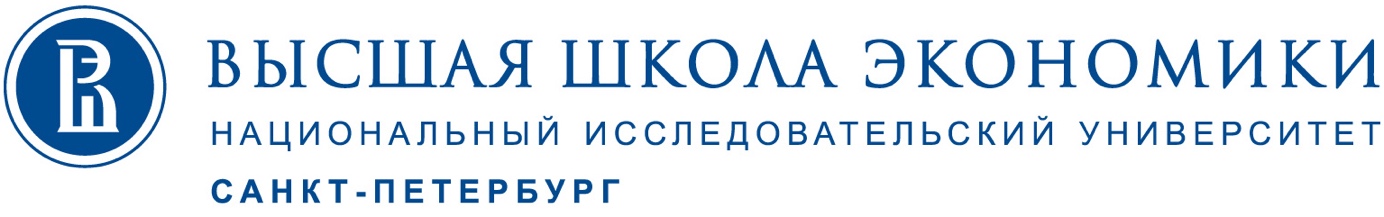 МЕЖДУНАРОДНЫЙ НАУЧНО-ТЕОРЕТИЧЕСКИЙ ON-LINE СЕМИНАР НА ТЕМУ«Справедливость и принципы права»27 мая 2021 г.ПРОГРАММАСанкт-Петербург2021Начало работы: 15:00 по московскому времени Ссылка на конференцию в Zoom: https://zoom.us/j/91758780980РЕГЛАМЕНТ МЕРОПРИЯТИЯдоклад – до 30 минут реплика – до 5 минутответы на вопросы – до 5 минут МОДЕРАТОРЫСамохина Екатерина Геннадьевна, кандидат юридических наук, доцент кафедры теории и истории права и государства НИУ ВШЭ – Санкт-Петербург, заместитель декана юридического факультета НИУ ВШЭ – Санкт-ПетербургОсветимская Ия Ильинична, кандидат юридических наук, доцент кафедры теории и истории права и государства НИУ ВШЭ – Санкт-Петербург; доцент кафедры теории и истории государства и права Санкт-Петербургского государственного университета ДОКЛАДЫПоляков Андрей Васильевич, доктор юридических наук, профессор кафедры теории и истории государства и права Санкт-Петербургского государственного университета «Справедливость как следование принципам права»(Доклад подготовлен в рамках научного проекта № 19-011-00528 «Концепт справедливости в современной российской правовой системе», поддержанного Российским фондом фундаментальных исследований)Луковская Дженевра Игоревна, 	доктор юридических наук, профессор кафедры теории и истории государства и права Санкт-Петербургского государственного университета, заслуженный деятель науки Российской Федерации «Справедливость как принцип права»(Доклад подготовлен в рамках научного проекта № 19-011-00528 «Концепт справедливости в современной российской правовой системе», поддержанного Российским фондом фундаментальных исследований)РЕПЛИКИНевважай Игорь Дмитриевич, доктор философских наук, профессор, заведующий кафедрой философии Саратовской государственной юридической академии«Справедливость как принцип права»Варламова Наталия Владимировна, 	кандидат юридических наук, ведущий научный сотрудник сектора прав человека Института государства и права РАН«Право как справедливость: проблемы операционализации»Антонов Михаил Валерьевич, кандидат юридических наук, доктор права Лейденского университета, профессор кафедры теории и истории права и государства НИУ ВШЭ – Санкт-Петербург«Верность букве закона и следование принципам права в авторитарных порядках»Ветютнев Юрий Юрьевич, кандидат юридических наук, доцент кафедры теории и истории права и государства Волгоградского института управления, филиала ФГБОУ ВО «Российская академия народного хозяйства и государственной службы при Президенте Российской Федерации»«Особенности понимания справедливости в коммуникативной теории права»Ковкель Наталья Францевна, кандидат юридических наук, доцент кафедры международного экономического права Белорусского государственного экономического университета«Дискурсивная справедливость и попытки ее универсализации через принципы HRBA»Беляев Максим Александрович, кандидат философских наук, доцент кафедры философии и социологии Московского государственного юридического университета имени О.Е. Кутафина«Справедливость внутри и вне социальных моделей»Ильин Андрей Витальевич, кандидат юридических наук, доцент кафедры государственного права ФГБОУ «Российский государственный педагогический университет имени А.И. Герцена» «Синхронная множественность справедливостей в обществе и праве»Касаткин Сергей Николаевич, кандидат юридических наук, доцент кафедры теории и истории государства и права Самарского юридического института ФСИН России; доцент кафедры теории права и философии Самарского государственного экономического университета«Гарантируют ли правовые принципы единственно верный юридический ответ?»Тихонова Софья Владимировна, доктор философских наук, профессор кафедры теоретической и социальной философии СГУ имени Н.Г. Чернышевского, профессор кафедры истории государства и права Саратовской государственной юридической академии«Правовые аспекты исторической справедливости»Борисова Татьяна Юрьевна, PhD, доцент департамента истории НИУ ВШЭ – Санкт-Петербург«Справедливость как политическая категория пореформенного судопроизводства в России XIX в.» Тонков Евгений Никандрович, кандидат юридических наук, адвокат, преподаватель юридического факультета Санкт-Петербургского государственного университета, редактор серии «Толкование источников права» Издательства «Алетейя»«Релятивность справедливости»Харитонов Леонид Александрович, кандидат юридических наук, доцент кафедры общетеоретических правовых дисциплин Северо-Западного филиала Российского государственного университета правосудия«Справедливость и пределы судейского усмотрения»В РАБОТЕ СЕМИНАРА ТАКЖЕ ПРИНИМАЮТ УЧАСТИЕВолкова Светлана Васильевна, кандидат юридических наук, доцент кафедры теории и истории государства и права Санкт-Петербургского государственного университетаДолгополова Татьяна Анатольевна, кандидат юридических наук, доцент кафедры общетеоретических правовых дисциплин Северо-западного филиала Российского  государственного университета правосудияКраевский Арсений Александрович, кандидат юридических наук, доцент кафедры теории и истории государства и права Санкт-Петербургского государственного университетаКуликова Мария Сергеевна, преподаватель Санкт-Петербургского государственного университетаМаксимов Сергей Иванович, доктор юридических наук, профессор кафедры теории и философии права Национального юридического университета имени Ярослава МудрогоМанжосов Сергей Анатольевич, преподаватель Санкт-Петербургского государственного университетаМачин Игорь Фёдорович, кандидат юридических наук, доцент кафедры теории государства и права и политологии МГУ имени М.В. Ломоносова Мирошниченко Даниил Викторович, кандидат юридических наук, доцент кафедры уголовно-правовых дисциплин Российской академии адвокатуры и нотариатаМихайлов Антон Михайлович, кандидат юридических наук, доцент кафедры теории права и сравнительного правоведения Московского государственного института международных отношений МИД Российской ФедерацииПавлов Вадим Иванович, кандидат юридических наук, докторант Академии МВД Республики БеларусьРазуваев Николай Викторович, доктор юридических наук, заведующий кафедрой гражданского и трудового права Северо-западного института управления РАНХиГССатохина Наталья Ивановна, кандидат юридических наук, доцент кафедры теории и философии права Национального юридического университета имени Ярослава МудрогоЧайка Виктория Николаевна, 	кандидат юридических наук, доцент кафедры экономики и права Санкт-Петербургского университета Государственной противопожарной службы МЧС России Шагиева Розалина Васильевна, доктор юридических наук, профессор кафедры государственно-правовых дисциплин ИГСУ РАНХиГС